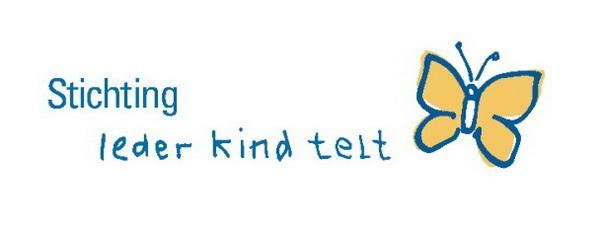 Gedragscode afstandsleren d.m.v. videosoftware Beste ouders/verzorgers, In de huidige situatie moeten we als school improviseren om uw kind(eren) onderwijs te kunnen geven. Het digitale tijdperk helpt ons enorm om onderwijs op afstand te organiseren. Veel lesmateriaal staat in een digitale leeromgeving. Talentrijk vindt het belangrijk dat er tijdens de les ook contact is tussen de leerkracht en de leerlingen. Daarom gaan we ook lessen organiseren via een videoverbinding met het programma Microsoft Teams. In deze bijzondere omstandigheden is een videoverbinding nodig om het onderwijs op een goede manier voort te zetten; met Microsoft Teams zijn daarom goede afspraken gemaakt zodat dit veilig en met goede privacy-waarborgen kan plaatsvinden.  U en uw kinderen hebben toegang tot CloudWise.  In deze digitale klassen-omgeving van uw zoon of dochter zetten we - per digitale video-les - een link klaar. Op het moment dat uw zoon of dochter op deze link klikt, wordt de les gestart en kan uw kind inloggen. De webcamera, microfoon en luidspreker worden gestart. De leerling komt dan in de digitale klas met de leerkracht en andere leerlingen die zijn ingelogd. Op het moment dat de les nog niet is gestart, ziet uw zoon of dochter bij het klikken op de link een zwart scherm.  Het is best spannend om op deze nieuwe digitale manier met elkaar verbonden te zijn. Het zal ook best even wennen zijn voor uw zoon/dochter én de leerkrachten. Daarom is het verstandig om afspraken te maken hoe we omgaan met deze nieuwe manier van lesgeven. Deze afspraken maken we om de lessen goed te laten verlopen, maar ook om de privacy van onze leerkrachten en de klasgenoten van uw kind(eren) te beschermen.  De afspraken die wij samen, school, leerlingen en ouders/verzorgen maken, zijn:  De ict-middelen die we allemaal gebruiken, zijn veilig en beveiligd.  Dat betekent dat de software bijgewerkt is en - op laptops en computers - er gebruik wordt gemaakt van up-to-date anti-virus programma's. Voor vragen hierover kunt u contact opnemen met Kees van Norde [k.vannorde@talentrijk-ikt.nl] of Marsha Jansen [m.jansen@talentrijk-ikt.nl] of kijk op https://www.ncsc.nl/actueel/nieuws/2020/maart/15/aandachtspunten-thuiswerken. We zorgen dat we op tijd klaar zitten voor de digitale video-les. 
Het is verstandig om vooraf te testen of de camera, microfoon en luidspreker werken. U kunt misschien beter gebruik maken van een koptelefoon met microfoon (headset).  De beelden en geluiden in de omgeving van uw zoon of dochter, worden uitgezonden en kunnen gehoord worden door andere leerlingen in de klas. 
We zorgen dat de andere huisgenoten of bezoekers weten dat uw zoon of dochter een digitale video-les gaat volgen en dat alles uitgezonden wordt. Het is een goed idee om de camera, bijvoorbeeld op de eettafel te zetten, gericht op een muur (de camera is dus niet gericht op de woonkamer waar het hele gezin samen zit). De digitale video-les is gewoon onderwijs. 
We zorgen er voor dat uw zoon of dochter tijdens de les zo min mogelijk wordt afgeleid. Het kan daarom verstandig zijn om een apart rustig plekje te kiezen, bijvoorbeeld in een slaapkamer, om de video-les te laten volgen. De leerling volgt de les, u en de huisgenoten hoeven zich niet met de les bezig te houden tenzij de leerkracht u daar om vraagt.  De inloggegevens voor Zulu-Connect zijn geheim en alleen bestemd voor u en uw kind. Ook delen we de link niet die in Zulu- Connect wordt klaargezet. De link is dus vertrouwelijk, want door op de link te drukken wordt direct toegang verleend tot de videoles. We laten ook niet andere mensen, vriendjes of familie deze link gebruiken.  Bespreek deze regel met uw zoon/dochter en let er op dat uw kind zich aan deze afspraak houdt. Als u vermoedt dat iemand zonder uw toestemming de link heeft gebruikt, of dat uw zoon of dochter de link heeft doorgestuurd naar iemand buiten de klas, dan kunt u dit melden bij de leerkracht van uw kind(eren), of door een bericht achter te laten in Zulu Connect.  De leerkracht houdt in de gaten wie er inlogt en de les bijwoont.  Het volgen van de video-les is alleen voor de leerlingen. 
Tijdens de gewone lessen zitten u, andere ouders of vriendjes uit andere klassen ook niet achter in het leslokaal. Dit betekent ook dat wij (de leerkrachten, u en uw kind(eren)), de les niet opnemen of foto's maken van de les. Dat zou tijdens gewone lessen op school ook niet zomaar gebeuren.  Om tijdens de les te voorkomen dat iedereen door elkaar gaat praten, zetten we standaard de microfoon uit (mute, er staat een kruisje of streepje door het tekentje van de microfoon). 
De leerkracht kan op afstand de microfoon uit- of aanzetten. We praten niet door elkaar tijdens de les, de leerkracht is aan het woord en bepaalt wie het woord krijgt om iets te zeggen.  Met deze spelregels werken samen aan het voortzetten van het onderwijs. Op afstand, maar digitaal met elkaar verbonden!  Voor vragen kunt u contact opnemen met Kees van Norde [k.vannorde@talentrijk-ikt.nl] of Marsha Jansen [m.jansen@talentrijk-ikt.nl].  